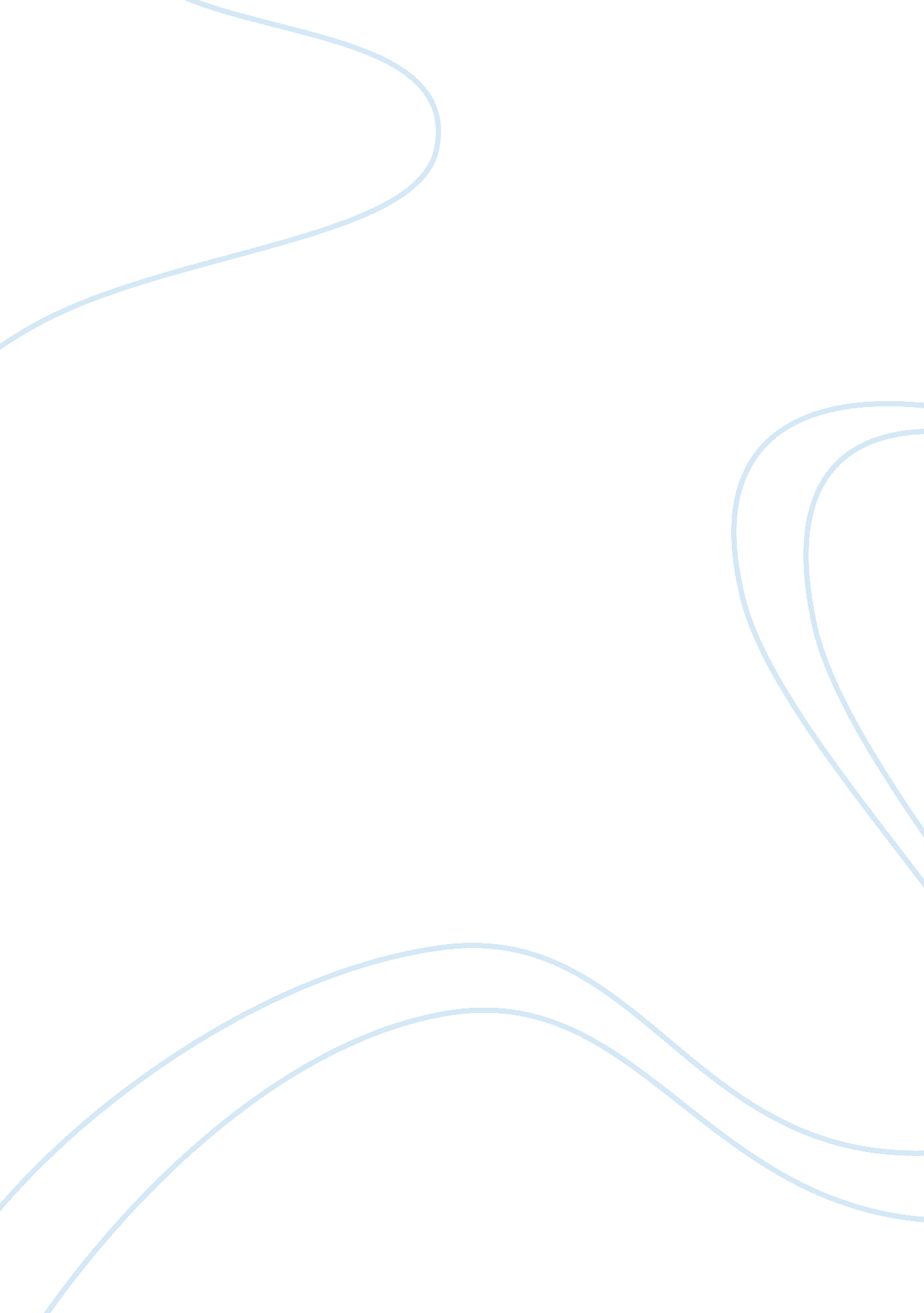 35 years for wikileaksTechnology, Information Technology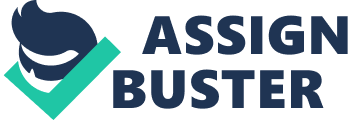 Current Events: Article Review Current Events: Article Review The United s of America is well known for its military or defense department. Recently, the US military encountered a real issue as some of the military secrets were revealed to the media by a soldier, forgetting the military code of conduct. To be precise, as reported by Simpson and Roshan in Reuters (Aug 21, 2013), Bradley Manning, a 25 year old intelligent analyst was sentenced to lifelong imprisonment for not less than 35 years. The reports disclose that the Wikileaks gained valuable and secret information about battle field, military operations, weapons and videos of horrible firing that killed many. Hence, the prosecution awarded him a severe punishment of imprisonment, perhaps the longest period of confinement. 
Analyzing this punishment to a soldier in uniform is an inspiration and lesson for every military officer. Although it is an American issue, the impact of this incident on other countries cannot be ignored. The given punishment clearly indicates the importance of maintaining the secrets military activities. Thus, the other nations also understand how cruel and unethical activities were carried out by the US military. It also paves a way to protest against such operations as they cannot justify and defend their heinous act of murdering. Moreover, it points out the world about an insecure life of a soldier from every corner. 
This type of punishment and activities by the court martial can make man critical minded. Firstly, how could an individual like Bradley Manning in military is offered with all details of military activities? Does it reveal the weakness of military system in preserving documents and information? Secondly, is it a drama being played to reveal the power of the military to scare rival nations about the aftermaths of their illegal activities? Lastly, if such kinds of activities are undertaken what is expected in the future? Would the nest generation be fortunate to know what harmony is? 
References 
Simpson, I & Roshan, M. (Aug 21, 2013). U. S. soldier Manning gets 35 years for passing documents to WikiLeaks. Reuters. Retrieved from http://www. reuters. com/article/2013/08/21/us-usa-wikileaks-manning-idUSBRE97J0JI20130821 